НАРУЧИЛАЦКЛИНИЧКИ  ЦЕНТАР ВОЈВОДИНЕул. Хајдук Вељкова бр. 1, Нови Сад(www.kcv.rs)ОБАВЕШТЕЊЕ О ЗАКЉУЧЕНОМ УГОВОРУ У  ПОСТУПКУ ЈАВНЕ НАБАВКЕ БРОЈ 12-15-O, партија 1Врста наручиоца: ЗДРАВСТВОВрста предмета: Опис предмета набавке, назив и ознака из општег речника набавке: набавка материјала за максилофацијалну хирургију - материјал за максилофацијалну хирургију - за потребе Клиничког центра Војводине33184100 – хирушки имплантиУговорена вредност: без ПДВ-а 3.924.450,00 динара, односно 4.328.295,00 динара са ПДВ-омКритеријум за доделу уговора: економски најповољнија понудаБрој примљених понуда: 3Понуђена цена: Највиша: 3.924.450,00 динараНајнижа: 1.417.734,00 динараПонуђена цена код прихваљивих понуда:Највиша: 3.924.450,00 динара Најнижа: 3.924.450,00 динараДатум доношења одлуке о додели уговора: 12.03.2015.Датум закључења уговора: 07.04.2015.Основни подаци о добављачу:„Ecotrade BG“ д.о.о., Страхињића Бана 3, Ниш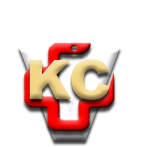 КЛИНИЧКИ ЦЕНТАР ВОЈВОДИНЕ21000 Нови Сад, Хајдук Вељка 1, Србија,телефон: + 381 21 487 22 05; 487 22 17; фаx : + 381 21 487 22 04; 487 22 16www.kcv.rs, e-mail: uprava@kcv.rs, ПИБ:101696893